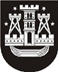 KLAIPĖDOS MIESTO SAVIVALDYBĖS TARYBASPRENDIMASDĖL PRITARIMO PROJEKTO „MODERNIŲ UGDYMOSi ERDVIŲ SUKŪRIMAS  KLAIPĖDOS MIESTO PROGIMNAZIJOSE iR GIMNAZIJOSE“ ĮGYVENDINIMUI2017 m. spalio 19 d. Nr. T2-243KlaipėdaVadovaudamasi Lietuvos Respublikos vietos savivaldos įstatymo 6 straipsnio 12 punktu ir Lietuvos Respublikos švietimo ir mokslo ministro 2017 m. balandžio 3 d. įsakymu Nr. V-232 „Dėl 2014–2020 metų Europos Sąjungos fondų investicijų veiksmų programos 9 prioriteto „Visuomenės švietimas ir žmogiškųjų išteklių potencialo didinimas“ įgyvendinimo priemonės Nr. 09.1.3-CPVA-R-724 priemonės „Mokyklų tinklo efektyvumo didinimas“ projektų finansavimo sąlygų aprašo patvirtinimo“, Klaipėdos miesto savivaldybės taryba nusprendžia:1. Pritarti projekto „Modernių ugdymosi erdvių kūrimas Klaipėdos miesto progimnazijose ir gimnazijose“ (toliau – Projektas) paraiškos teikimui ir Projekto įgyvendinimui. 2. Užtikrinti Projekto bendrąjį finansavimą Klaipėdos miesto savivaldybės biudžeto lėšomis – ne mažiau kaip 7,5 proc. tinkamų Projekto išlaidų ir netinkamų, tačiau šiam Projektui įgyvendinti būtinų išlaidų padengimą ir tinkamų išlaidų dalį, kurios nepadengia Projektui skiriamas finansavimas. 3. Užtikrinti Projekto veiklų tęstinumą 5 metus po Projekto įgyvendinimo pabaigos.Šis sprendimas gali būti skundžiamas Lietuvos Respublikos administracinių bylų teisenos įstatymo nustatyta tvarka Klaipėdos apygardos administraciniam teismui.Savivaldybės merasVytautas Grubliauskas 